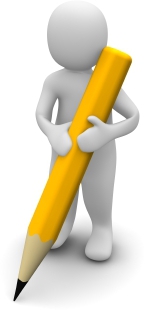 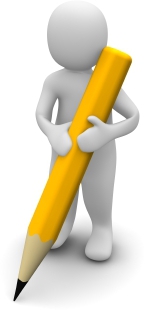 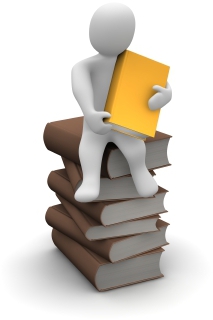 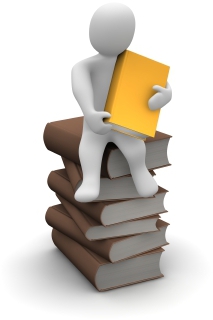 AFFICHAGES CLASSEPrésentation		Muriel StrupiechonskiIllustrations : istockphoto.com 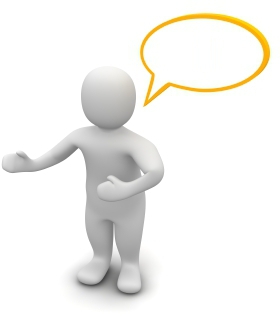 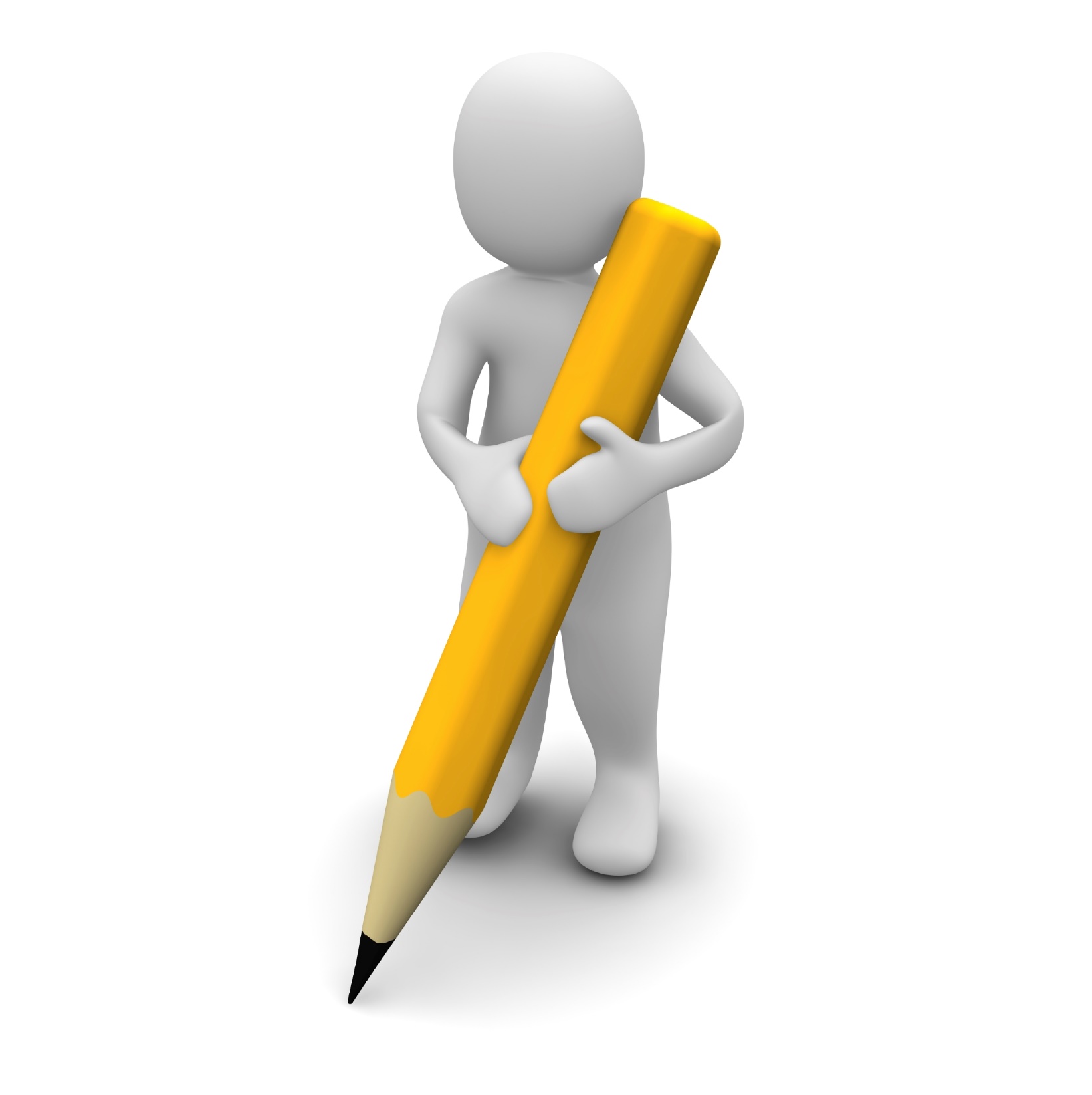 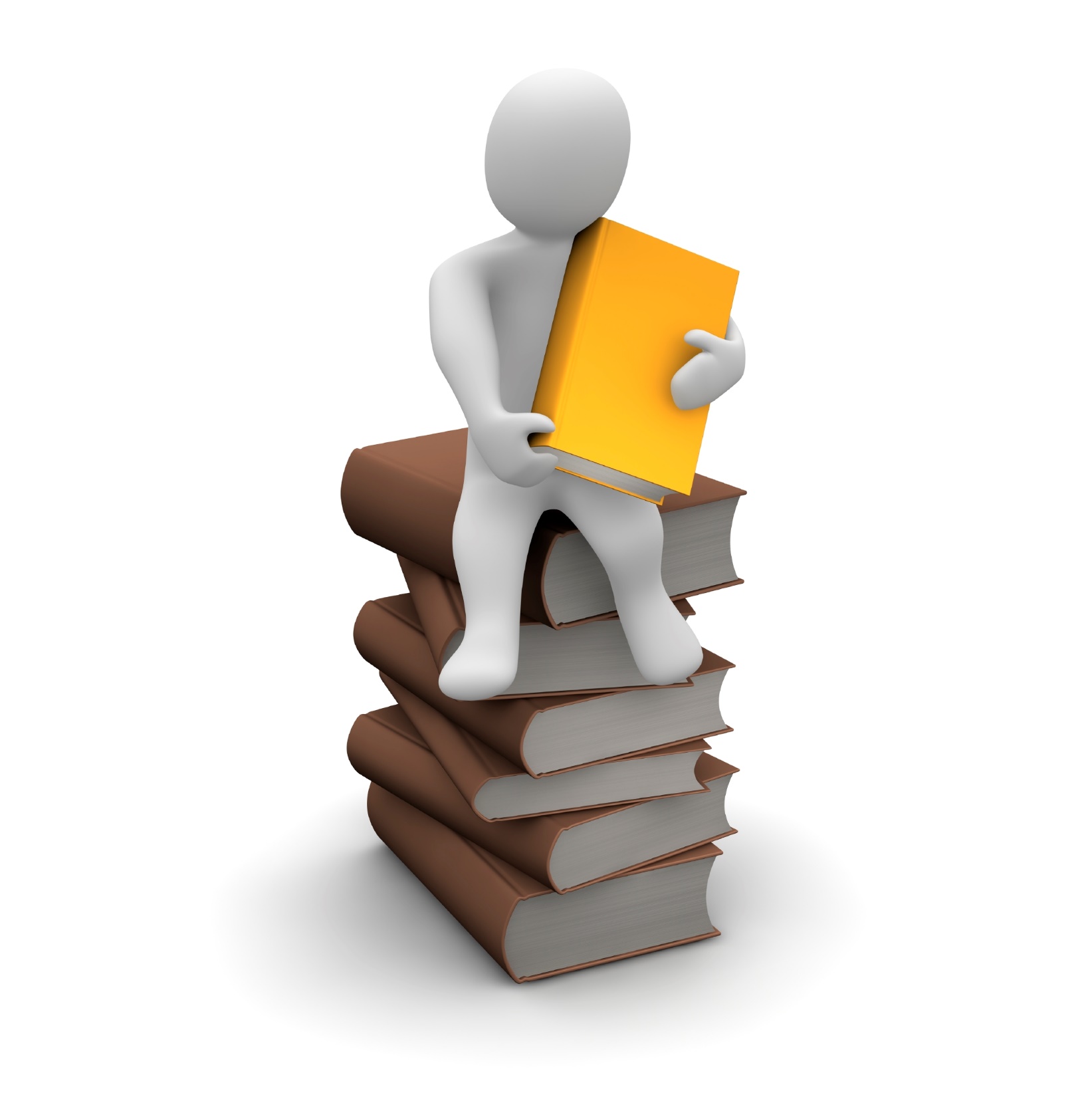 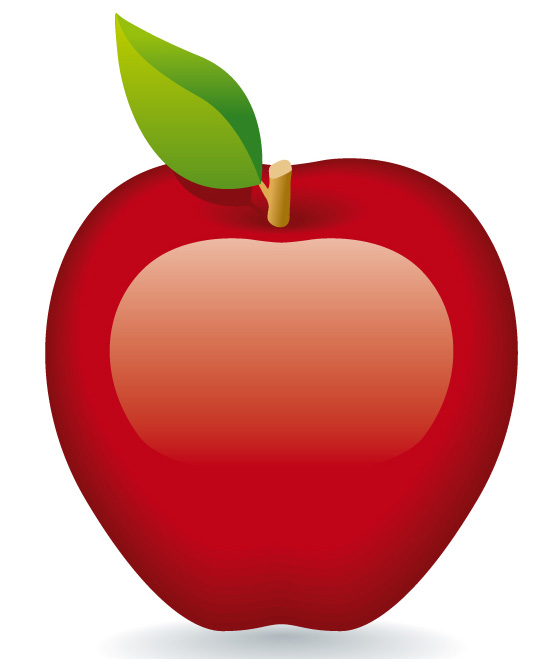 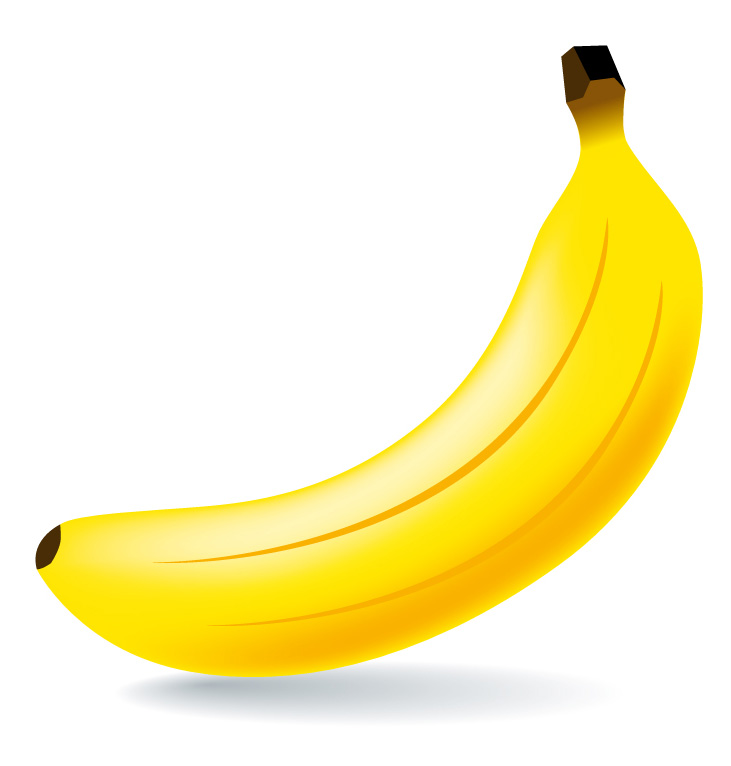 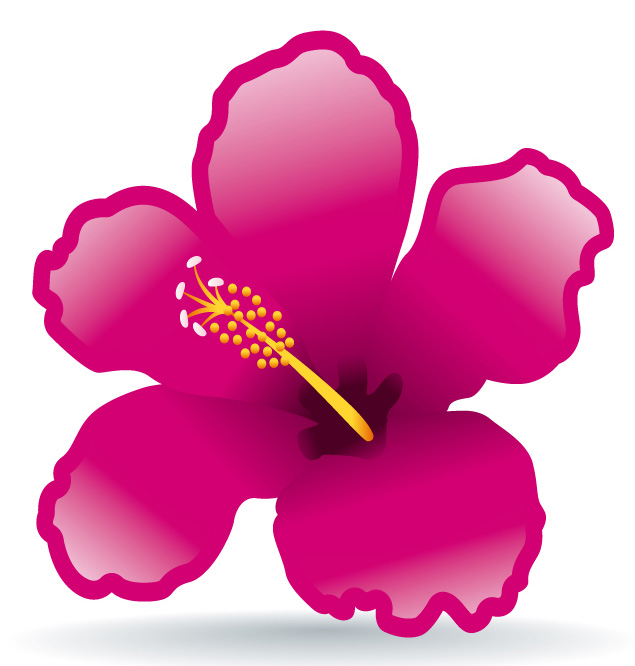 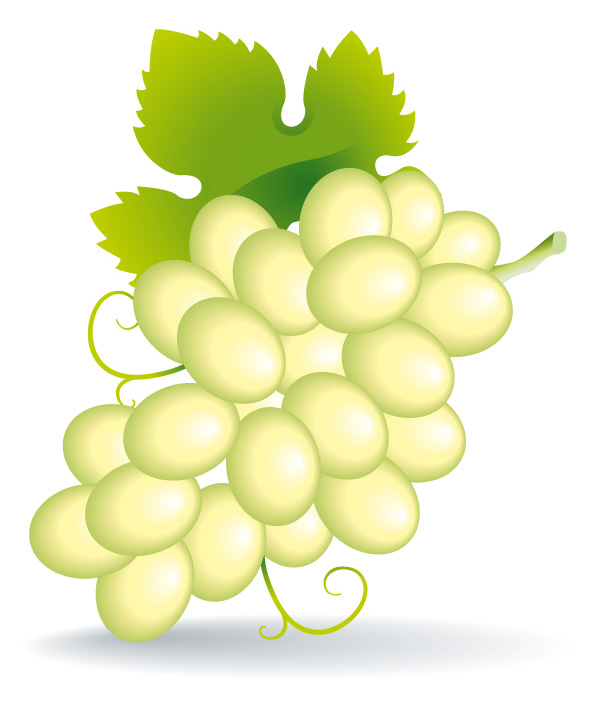 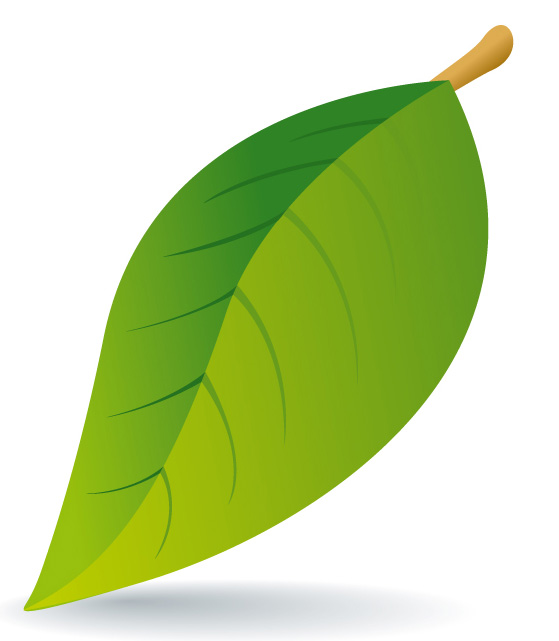 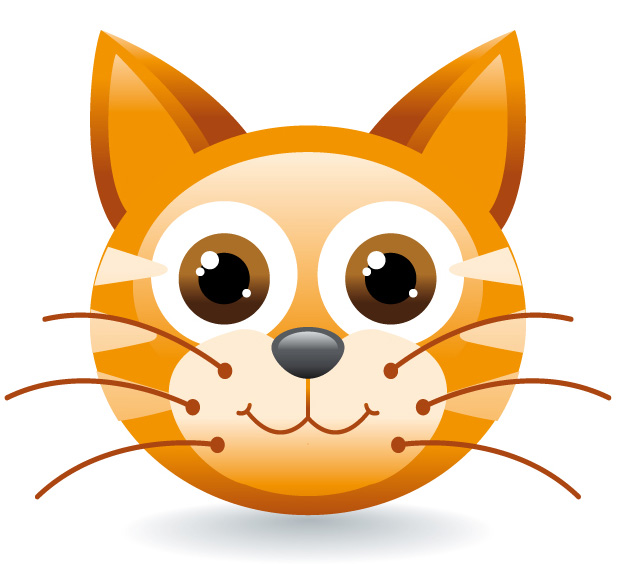 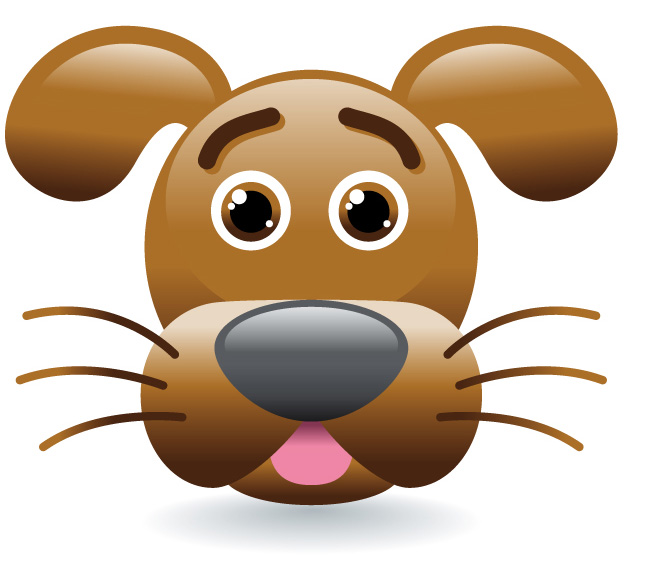 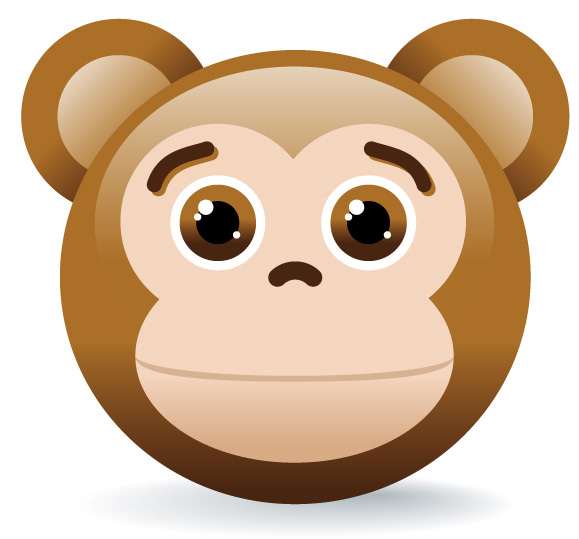 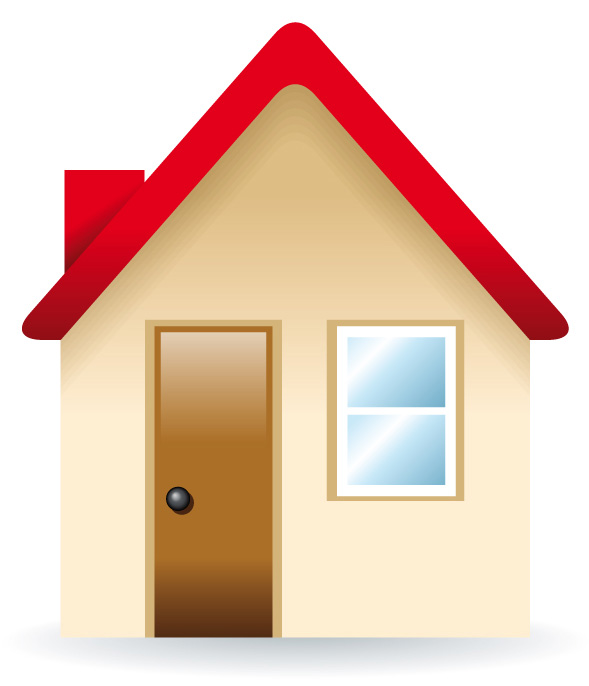 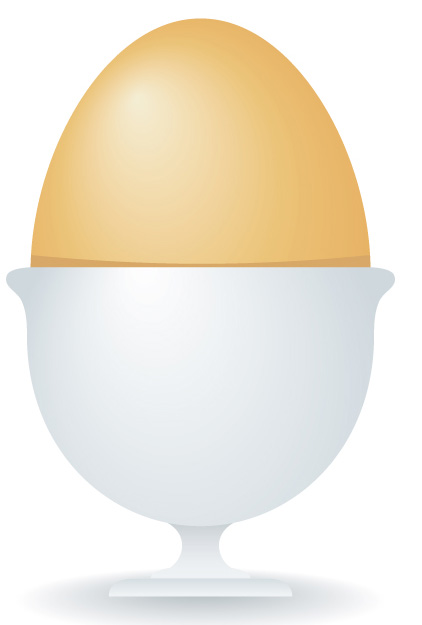 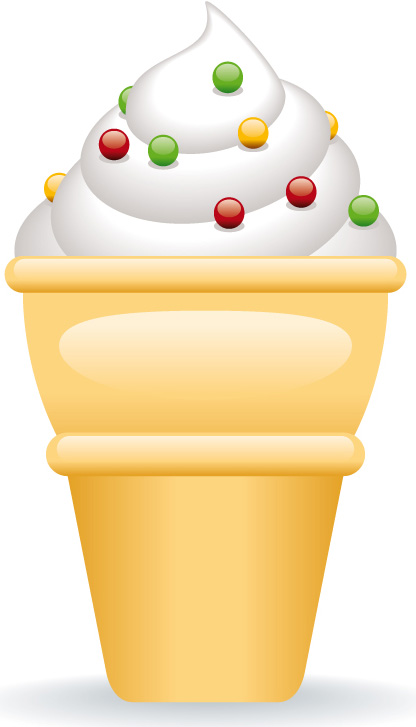 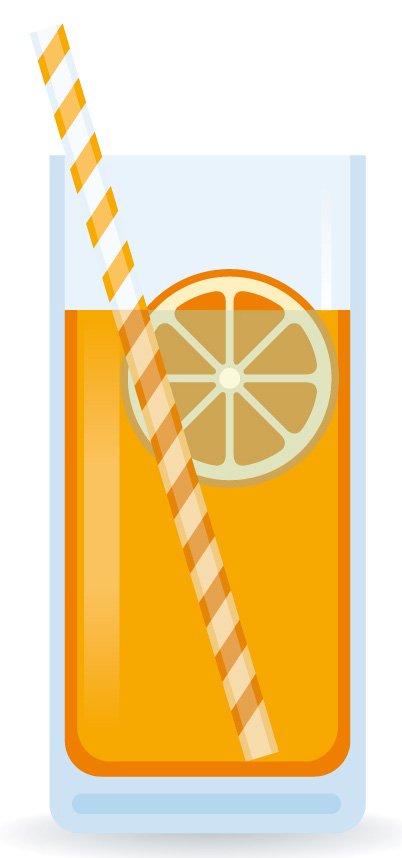 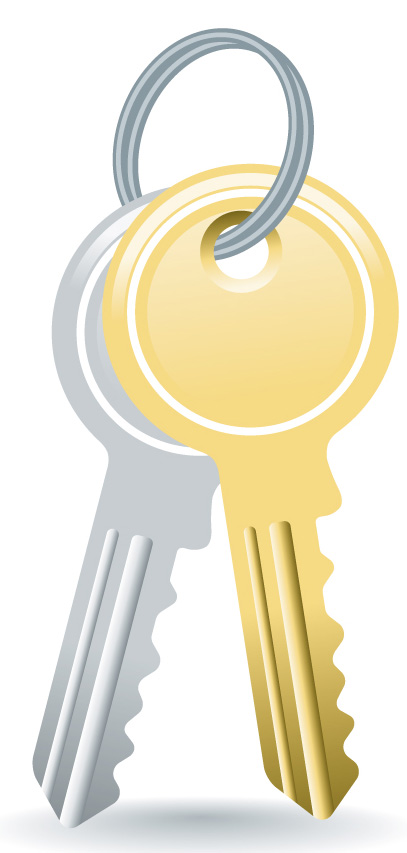 